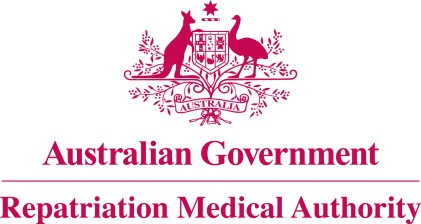 Amendment Statement of PrinciplesconcerningALLERGIC CONTACT DERMATITIS
(Reasonable Hypothesis)(No. 88 of 2022)The Repatriation Medical Authority determines the following Amendment Statement of Principles under subsections 196B(2) and (8) of the Veterans' Entitlements Act 1986.Dated				 23 August 2022Contents1	Name	32	Commencement	33	Authority	34	Amendment	3NameThis is the Amendment Statement of Principles concerning allergic contact dermatitis (Reasonable Hypothesis) (No. 88 of 2022).Commencement	This instrument commences on 19 September 2022.AuthorityThis instrument is made under subsections 196B(2) and (8) of the Veterans' Entitlements Act 1986.AmendmentThe Statement of Principles concerning allergic contact dermatitis (Reasonable Hypothesis) (No. 1 of 2021) (Federal Register of Legislation No. F2021L00032) is amended in the following manner:The Common Seal of the
Repatriation Medical Authority
was affixed to this instrument
at the direction of:Professor Terence Campbell AMChairpersonSection Amendment9(1)Delete Note 2 and Note 3 and insert the following note:Note 2: Cross-sensitisation may occur between allergens.9(1A) Insert the following factor as subsection 9(1A):having a sensitising exposure to an allergen before the clinical onset of allergic contact dermatitis;Note: sensitising exposure to an allergen is defined in the Schedule 1 – Dictionary.9(2)Delete Note 2 and Note 3 and insert the following note:Note 2: Cross-sensitisation may occur between allergens.Schedule 1 – DictionaryInsert the following definition of "sensitising exposure to an allergen" in alphabetical order:sensitising exposure to an allergen means an exposure to an allergen without the occurrence of symptoms, where the clinical onset of allergic contact dermatitis occurs within the two weeks of a subsequent exposure to the same allergen.Note: The initial sensitising exposure to an allergen may be either systemic or cutaneous and may have occurred months to years before the re-exposure that has resulted in the contact dermatitis.